ДИСГРАФИЯ– это частичное нарушение процесса письма проявляющееся в стойких, повторяющихся ошибках, обусловленных несформированностью высших психических функций, участвующих в процессе письма.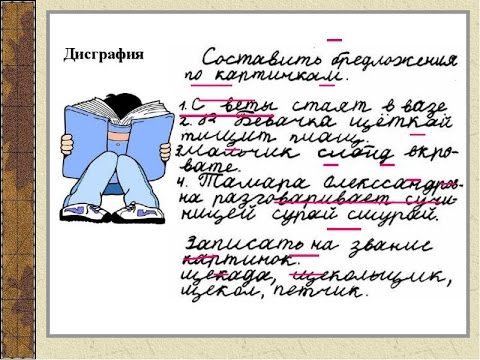 При дисграфии отмечаются следующие группы ошибок:1. Ошибки, обусловленные несформированностью фонематических процессов, слухового восприятия и памяти:• Пропуски букв и слогов (трава – «трва», принёс – «пинёс» ).• Перестановки букв и слогов (окно – «онко», взял – «звял», переписал – «пеперисал»).• Недописывание букв и слогов (красный – «красны», лопата – «лопат» ).• Наращивание слов новыми буквами и слогами (трава – «тарава», бабушка – «бабабушка»).• Искажение слов ( на охоту – «наотух»).• Замена одной буквы на другую (жуки – «зуки», банка – «панка»).• Нарушения смягчения согласных (васильки – «василки», смяли –«смали»).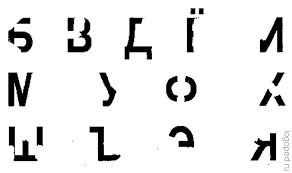 2. Ошибки на почве нарушения языкового анализа и синтеза:• Слитное написание слов и их произвольное деление (наступила – «на ступила», висит на стене – «виситнастене», устала - «у стала»).• Неумение определять границы предложения в тексте, слитное написание предложений. («Мой отец шофёр. Работа шофёра трудная ему надо хорошо. Знать машину после школы я тоже. Буду шофёром.»).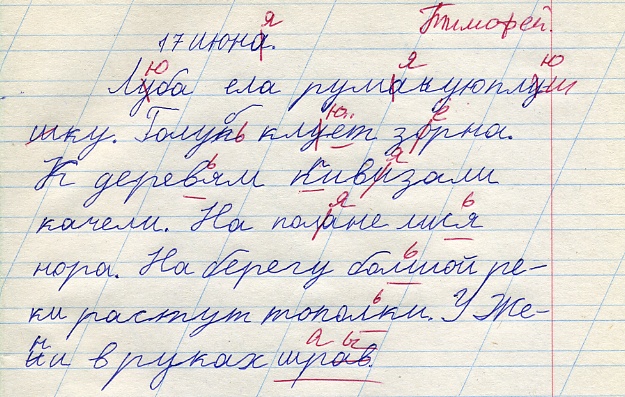 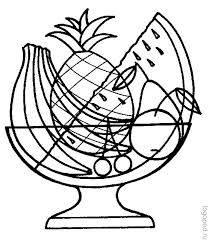 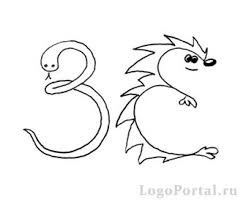 3.Ошибки, обусловленные заменой по принципу оптического сходства букв и искажённое их написание:• Замены букв О-А («бонт», «куполся, «ураки», «глозки»),• Замены букв Б-Д («людит», «рыдолов», «»убача», «ядлоки»).• Замены букв И-У («прурода», «села миха», «на береги», «кукишка», «зелёный кист» ).и др.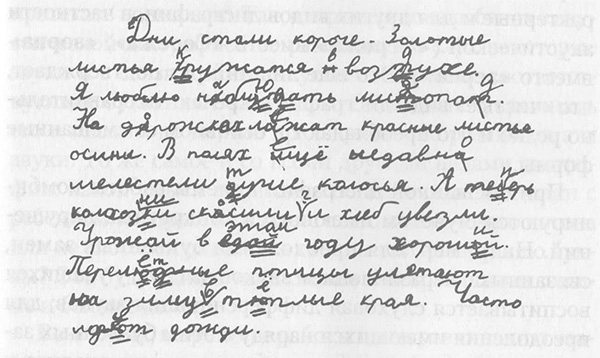 4.Ошибки, обусловленные несформированностью лексико-грамматической стороной речи:• Аграмматизмы («Саша и Лена «собираит» цветы. Дети сидели на «большими» стулья.»)• Слитное написание предлогов и раздельное написание приставок ( в кармане – «вкармане», прилетели – «при летели», по дороге – «подороге»).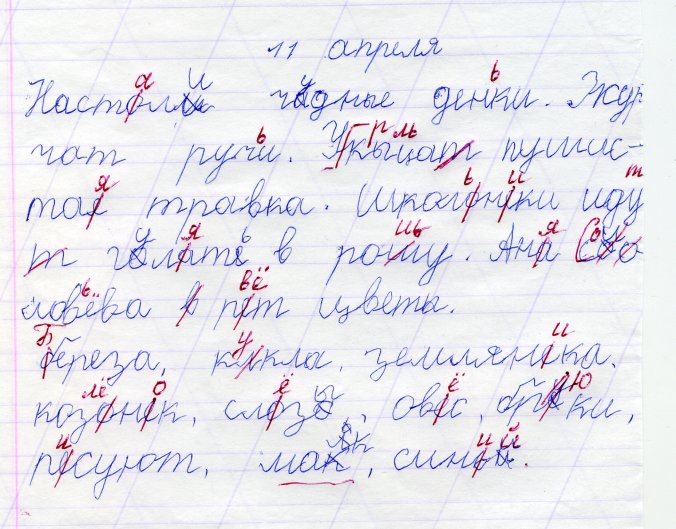 Рекомендации родителюСпецифические (дисграфические) ошибки письменной речи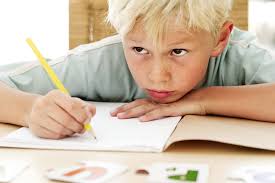 